À propos de cette leçonCette leçon vise à enseigner aux élèves comment calculer des montants d’argent et rendre la monnaie en effectuant des simulations d’achat dans un magasin créé en classe.Niveau scolaireCours/matièresObjectif d’apprentissageDuréesuggérée5MathématiquesÀ la fin de cette leçon, les élèves pourront :reconnaître les formes d’argent; effectuer des simulations d’achat d’un montant maximal de 1 000 $. 40 à 50 minutesLiens avec le curriculumMathématiques, 1re à 8e année (2005)Mathématiques, 5e annéeAttentes – Numération et sens du nombreIdentifier et représenter les nombres naturels jusqu’à 100 000, les fractions impropres et les nombres décimaux jusqu’aux centièmes dans divers contextes.Résoudre des problèmes reliés aux quatre opérations étudiées en utilisant diverses stratégies ou des algorithmes personnels.Contenus d’apprentissage – Quantité et relationsArrondir des nombres décimaux au dixième près pour faire des estimations et des opérations de calcul mental.Estimer, compter et enregistrer des montants d’argent en pièces de monnaie et en billets 
jusqu’à 1 000 $.Contenu d’apprentissage – ReprésentationsLire et écrire des montants d’argent jusqu’à 1 000 $.Contenu d’apprentissage – Sens des opérationsExpliquer les stratégies utilisées ainsi que les démarches effectuées pour résoudre divers problèmes de multiplication et de division de nombres naturels et décimaux.Question d’enquêteComment la simulation d’un magasin dans notre classe nous aidera-t-elle à mieux comprendre le fonctionnement du commerce dans le monde réel?MatérielDemandez aux élèves d’apporter en classe des photos de cinq articles provenant de magazines, de circulaires ou de catalogues qu’ils aimeraient vendre au cours de l’activité magasin en classe (ou l’enseignant peut fournir des magazines, des dépliants et des catalogues à cette fin). Liste de vérification des observations (annexe A) Papier (coupé en bandes) et crayons-feutres Autocollants vierges pour les étiquettes de prix Argent fictif (annexe B) 
Remarque : Si l’enseignant ne dispose pas d’argent fictif, les élèves peuvent en dessiner sur des petits morceaux de papier. Cinq gabarits de reçus par élève (annexe C) Durée(min.)Déroulement de la leçonÉvaluation comme 
et au service de l’apprentissage (auto-évaluation/évaluation 
par les pairs/le personnel enseignant)MISE EN SITUATIONMISE EN SITUATIONMISE EN SITUATION5 à 10 minutesPETITS GROUPESFournir une bande de papier et un crayon-feutre à chaque élève. Former des équipes et demander aux élèves de faire un remue-méninges sur les magasins de détail qui vendent des produits (plutôt que des services). Demander à chaque élève d’utiliser le crayon-feutre pour inscrire le nom d’un magasin sur la bande de papier. Recueillir les bandes de papier et, avec l’aide des élèves, classer les magasins en catégories (épicerie, vêtements, jouets, etc.) en collant les bandes de papier sur le tableau sous l’en-tête de chaque catégorie. L’évaluation au service 
de l’apprentissage (Observations de l’enseignant)Durée(min.)Déroulement de la leçonÉvaluation comme 
et au service de l’apprentissage (auto-évaluation/évaluation 
par les pairs/le personnel enseignant)MISE EN SITUATION (suite)MISE EN SITUATION (suite)MISE EN SITUATION (suite)CLASSE ENTIÈREDemander aux élèves s’ils ont déjà essayé de vendre des articles, et les encourager à donner des détails sur la façon dont ils s’y sont pris et sur l’endroit de la vente. (Exemples de réponses : vente-débarras, kiosque de limonade, encan en ligne avec l’aide des parents, etc.) Demander aux élèves d’expliquer la différence entre un acheteur et un vendeur, puis définir le terme « détaillant ». Demander aux élèves de parler des éléments dont les détaillants doivent tenir compte lorsqu’ils mettent des articles en vente (argent pour la monnaie, qualité des produits, prix, publicité éthique). Expliquer aux élèves que dans le cadre de l’activité d’aujourd’hui, ils devront aménager un comptoir de commerce. Indiquer que chaque élève aura l’occasion de vendre des articles à ses camarades en utilisant de l’argent fictif. Les objectifs d’apprentissage de l’activité sont de réfléchir au processus de vente d’un article au public et de s’exercer à rendre la monnaie exacte.Contexte d’apprentissageAvant de commencer la leçon, les élèves devraient savoir comment arrondir un montant au 5 ¢ le plus prés (voir la leçon Le savoir vaut plus que les avoirs — compter la monnaie sans la pièce de 1 ¢).Durée(min.)Durée(min.)Déroulement de la leçonDéroulement de la leçonÉvaluation comme 
et au service de l’apprentissage (auto-évaluation/évaluation 
par les pairs/le personnel enseignant)MISE EN SITUATION (suite)MISE EN SITUATION (suite)MISE EN SITUATION (suite)MISE EN SITUATION (suite)MISE EN SITUATION (suite)20 à 30 minutesCLASSE ENTIÈRE/PETITS GROUPESActivité : Magasin en classe Préparation Regrouper les élèves en équipes de quatre et leur demander de placer leurs pupitres de manière à former un comptoir de commerce. Laisser les équipes décider comment elles placeront et organiseront les articles à vendre (images), et comment elles en feront la promotion (par exemple, encourager les élèves à afficher leurs images sur un mur ou un tableau)? Demander aux équipes d’inventer un nom pour leur magasin. Les encourager aussi à concevoir une enseigne et un slogan publicitaire pour annoncer leur magasin et les articles à vendre. Directives Indiquer comment fixer le prix des articles. Donner plusieurs exemples de la façon de rendre la monnaie à l’aide de billets de banque et de pièces de monnaie. Expliquer le concept du « fonds de caisse » et la façon de l’utiliser. Définir et expliquer le terme « transaction ».CLASSE ENTIÈRE/PETITS GROUPESActivité : Magasin en classe Préparation Regrouper les élèves en équipes de quatre et leur demander de placer leurs pupitres de manière à former un comptoir de commerce. Laisser les équipes décider comment elles placeront et organiseront les articles à vendre (images), et comment elles en feront la promotion (par exemple, encourager les élèves à afficher leurs images sur un mur ou un tableau)? Demander aux équipes d’inventer un nom pour leur magasin. Les encourager aussi à concevoir une enseigne et un slogan publicitaire pour annoncer leur magasin et les articles à vendre. Directives Indiquer comment fixer le prix des articles. Donner plusieurs exemples de la façon de rendre la monnaie à l’aide de billets de banque et de pièces de monnaie. Expliquer le concept du « fonds de caisse » et la façon de l’utiliser. Définir et expliquer le terme « transaction ».20 à 30 minutesDemander aux élèves de discuter, en équipe, du prix des articles qu’ils vendront. Les élèves peuvent utiliser des autocollants pour les étiquettes de prix. Encourager les élèves à fixer des prix qui leur permettront de rendre de la monnaie (par exemple, 17,99 $).  Remettre un fonds de caisse à chaque équipe pour la monnaie. (Suggestion : Fournir une boîte à chaussures à chaque équipe pour mettre le fonds de caisse d’argent fictif.)  Rappeler aux équipes de compter leur fonds de caisse avant de commencer à vendre les articles et de se souvenir du montant ou de l’inscrire sur la boîte.  Demander aux élèves de discuter, en équipe, du prix des articles qu’ils vendront. Les élèves peuvent utiliser des autocollants pour les étiquettes de prix. Encourager les élèves à fixer des prix qui leur permettront de rendre de la monnaie (par exemple, 17,99 $).  Remettre un fonds de caisse à chaque équipe pour la monnaie. (Suggestion : Fournir une boîte à chaussures à chaque équipe pour mettre le fonds de caisse d’argent fictif.)  Rappeler aux équipes de compter leur fonds de caisse avant de commencer à vendre les articles et de se souvenir du montant ou de l’inscrire sur la boîte.  Évaluation COMME apprentissage (Évaluation par les pairs)Évaluation COMME apprentissage (Évaluation par les pairs)Durée(min.)Durée(min.)Déroulement de la leçonDéroulement de la leçonÉvaluation comme 
et au service de l’apprentissage (auto-évaluation/évaluation 
par les pairs/le personnel enseignant)MISE EN SITUATION (suite)MISE EN SITUATION (suite)MISE EN SITUATION (suite)MISE EN SITUATION (suite)MISE EN SITUATION (suite)Consignation des transactions Diviser la classe en deux : les acheteurs et les vendeurs. Expliquer que la moitié de la classe vendra ses produits en premier et que l’autre moitié se promènera dans la classe pour faire des achats.  Fournir suffisamment d’argent aux acheteurs et remettre cinq gabarits de reçus (annexe C) aux vendeurs. Avant de commencer l’activité, montrer à tous les élèves comment consigner une transaction sur un reçu (annexe C). Insister sur le fait que les vendeurs doivent préparer un reçu pour chaque article vendu.  Consignation des transactions Diviser la classe en deux : les acheteurs et les vendeurs. Expliquer que la moitié de la classe vendra ses produits en premier et que l’autre moitié se promènera dans la classe pour faire des achats.  Fournir suffisamment d’argent aux acheteurs et remettre cinq gabarits de reçus (annexe C) aux vendeurs. Avant de commencer l’activité, montrer à tous les élèves comment consigner une transaction sur un reçu (annexe C). Insister sur le fait que les vendeurs doivent préparer un reçu pour chaque article vendu.  Après 15 minutes, demander aux acheteurs et aux vendeurs d’inverser leurs rôles.  Pendant que les élèves participant à l’activité, utiliser Liste de vérification des observations (Annexe A) pour vérifier la compréhension de chaque élève.Après 15 minutes, demander aux acheteurs et aux vendeurs d’inverser leurs rôles.  Pendant que les élèves participant à l’activité, utiliser Liste de vérification des observations (Annexe A) pour vérifier la compréhension de chaque élève.Évaluation COMME apprentissage 
(enseignant – Observation)Évaluation COMME apprentissage 
(enseignant – Observation)Durée(min.)Déroulement de la leçonÉvaluation comme 
et au service de l’apprentissage (auto-évaluation/évaluation 
par les pairs/le personnel enseignant)COMPTE RENDU ET CONSOLIDATIONCOMPTE RENDU ET CONSOLIDATIONCOMPTE RENDU ET CONSOLIDATION10 à 15 minutesPETITS GROUPESAider les équipes à additionner l’argent de la vente des articles, puis leur expliquer comment soustraire le fonds 
de caisse pour obtenir le montant total de leurs ventes. Demander aux élèves de présenter leurs résultats 
à la classe.Évaluation COMME apprentissage (évaluation par les pairs)CLASSE ENTIÈREAu moyen des questions suivantes, demander aux élèves de décrire certaines des difficultés qu’ils ont éprouvées en vendant les articles et en rendant la monnaie :Avez-vous trouvé que c’était difficile de rendre la monnaie? Pourquoi?Avez-vous utilisé des trucs pour vous aider à calculer la monnaie exacte? Quelles sont les techniques de vente qui ont le mieux fonctionné?À votre avis, pourquoi est-ce important que les détaillants consignent leurs transactions?Évaluation COMME apprentissage 
(enseignant – classe entière)Liste de vérification des observationsDate : ______________________Argent fictif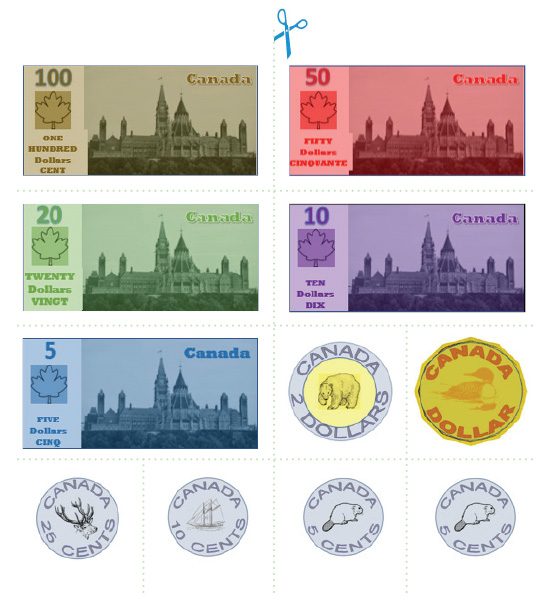 Gabarits de reçus(Remettre cinq gabarits à chaque élève avant le début de l’activité)